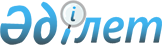 О внесении изменений в приказ Министра сельского хозяйства Республики Казахстан от 30 января 2015 года № 4-4/61 "Об утверждении Правил проведения регистрационных (мелкоделяночных и производственных) испытаний и государственной регистрации пестицидов"Приказ Министра сельского хозяйства Республики Казахстан от 14 декабря 2021 года № 378. Зарегистрирован в Министерстве юстиции Республики Казахстан 23 декабря 2021 года № 25963
      Примечание ИЗПИ!      Порядок введения в действие настоящего приказа см. п. 4.
      ПРИКАЗЫВАЮ:
      1. Внести в приказ Министра сельского хозяйства Республики Казахстан от 30 января 2015 года № 4-4/61 "Об утверждении Правил проведения регистрационных (мелкоделяночных и производственных) испытаний и государственной регистрации пестицидов" (зарегистрирован в Реестре государственной регистрации нормативных правовых № 11687) следующие изменения:
      в Правилах проведения регистрационных (мелкоделяночных и производственных) испытаний и государственной регистрации пестицидов, утвержденных указанным приказом:
      пункт 1 изложить в следующей редакции:
      "1. Настоящие Правила проведения регистрационных (мелкоделяночных и производственных) испытаний и государственной регистрации пестицидов (далее – Правила) разработаны в соответствии с подпунктом 7) статьи 6 Закона Республики Казахстан "О защите растений" (далее – Закон), подпунктом 4) пункта 1 статьи 12 Закона Республики Казахстан "О разрешениях и уведомлениях" (далее – Закон о разрешениях и уведомлениях) и подпунктом 1) статьи 10 Закона Республики Казахстан "О государственных услугах" (далее – Закон о государственных услугах) и определяют порядок проведения регистрационных (мелкоделяночных и производственных) испытаний и государственной регистрации пестицидов.";
      подпункт 7) пункта 2 изложить в следующей редакции:
      "7) организация-исполнитель – научно-исследовательские и научно-производственные организации, осуществляющие оценку биологической, хозяйственной эффективности пестицидов, имеющие необходимое для этого научно-методическое и материально-техническое обеспечение, специалистов соответствующего профиля и квалификации, аккредитацию в соответствии с постановлением Правительства Республики Казахстан от 8 июня 2011 года № 645 "Об утверждении Правил аккредитации субъектов научной и (или) научно-технической деятельности", а также лаборатории организаций, осуществляющих токсикологическую оценку, разработку, адаптацию и апробацию методов анализа пестицидов, изучение их остаточных количеств, имеющие аккредитацию в соответствии с Законом Республики Казахстан "Об аккредитации в области оценки соответствия;";
      пункт 39 изложить в следующей редакции:
      "39. Для государственной регистрации пестицидов регистрант (заявитель) в электронной форме посредством веб-портала "электронного правительства" www.egov.kz (далее – портал) подает в Ведомство заявку на государственную регистрацию пестицида по форме согласно приложению 10 к настоящим Правилам с приложением документов, указанных в стандарте государственной услуги "Государственная регистрация (перерегистрация) пестицидов, временная регистрация пестицида биологического препарата с низким риском" согласно приложению 11 к настоящим Правилам (далее – Стандарт).
      Заявка на государственную регистрацию пестицида заполняется с соблюдением требований, предусмотренных частью третьей пункта 7 настоящих Правил.
      Перечень основных требований к государственной регистрации пестицидов, включающий характеристики процесса, форму, содержание и результат предоставления регистрационного удостоверения на пестицид, а также иные сведения изложен в Стандарте.
      В "личный кабинет" регистранта (заявителя) на портале направляется информация о статусе рассмотрения запроса на оказание государственной услуги, а также уведомление с указанием даты и времени получения результата государственной услуги.
      Канцелярия Ведомства в день поступления документов осуществляет их прием, регистрацию и передает на исполнение ответственному структурному подразделению.
      При обращении регистранта (заявителя) после окончания рабочего времени, в выходные и праздничные дни согласно трудовому законодательству Республики Казахстан, прием документов и выдача результата оказания государственной услуги осуществляются в ближайший следующий за ним рабочий день.
      Сотрудник ответственного структурного подразделения Ведомства в течение 2 (двух) рабочих дней с момента регистрации документов проверяет полноту представленных документов.
      При представлении регистрантом (заявителем) неполного пакета документов и (или) сведений, представления документов с истекшим сроком действия, сотрудник ответственного структурного подразделения Ведомства готовит и направляет регистранту (заявителю) мотивированный отказ в дальнейшем рассмотрении заявки.
      При предоставлении регистрантом (заявителем) полного пакета документов, указанных в Стандарте, сотрудник ответственного структурного подразделения Ведомства направляет запрос в уполномоченные государственные органы, которые в течение 10 (десяти) рабочих дней направляют в Ведомство экспертное заключение, содержащее рекомендации о согласовании государственной регистрации пестицида сроком на 10 лет или отказе в согласовании государственной регистрации пестицида.
      При непредставлении согласующими государственными органами ответа в установленные сроки, в соответствии с пунктом 3 статьи 25 Закона о разрешениях и уведомлениях государственная регистрация пестицида считается согласованной.
      Согласования от уполномоченных государственных органов осуществляются на предмет наличия или отсутствия потенциальных рисков от применения в сельскохозяйственном производстве представленного к государственной регистрации пестицида и отсутствия действующего вещества пестицида или самого пестицида в Перечне и (или) Реестре.
      Для получения согласования уполномоченного государственного органа в области охраны окружающей среды сотрудник ответственного структурного подразделения Ведомства к запросу о возможности государственной регистрации пестицида прилагает следующие документы:
      1) электронная копия краткого досье на пестицид по форме согласно приложению 3 к настоящим Правилам;
      2) электронные копии отчетов об эколого-токсикологической и токсиколого-рыбохозяйственной оценке пестицида (допускается представление результатов исследований научных организаций, осуществляющих деятельность в Украине, государствах-членах Евразийского экономического союза на основании разрешительных документов (аккредитация, сертификат) (нотариально заверенная копия));
      3) электронные копии отчетов о ветеринарно-санитарной, эколого-токсикологической оценке пестицида для пчеловодства и животноводства (допускается представление результатов исследований научных организаций, осуществляющих деятельность в Украине, государствах-членах Евразийского экономического союза на основании разрешительных документов (аккредитация, сертификат) (нотариально заверенная копия));
      4) электронная копия паспорта безопасности пестицида, разработанного производителем пестицида или регистрантом (заявителем) пестицида;
      5) электронные копии рекомендаций по транспортировке, хранению, применению и обезвреживанию пестицида по форме согласно приложению 12 к настоящим Правилам;
      6) электронная копия тарной этикетки пестицида по форме согласно приложению 13 к настоящим Правилам с информацией на казахском и русском языках.
      Для получения согласования уполномоченного государственного органа в сфере санитарно-эпидемиологического благополучия населения сотрудник ответственного структурного подразделения Ведомства к запросу о возможности государственной регистрации пестицида прилагает электронную копию заключения по токсиколого-гигиенической оценке действующего вещества и препаративной формы пестицида научных организаций, осуществляющих деятельность в государствах-членах Евразийского экономического союза на основании разрешительных документов (аккредитация, сертификат) (нотариально заверенная копия).
      В заключении по токсиколого-гигиенической оценке действующего вещества и препаративной формы пестицида указываются сведения, предусмотренные в пункте 17 раздела 15 главы II Единых санитарно-эпидемиологических и гигиенических требований к продукции (товарам), подлежащей санитарно-эпидемиологическому надзору (контролю), утвержденных Решением Комиссии таможенного союза от 28 мая 2010 года № 299 "О применении санитарных мер в Евразийском экономическом союзе".
      Сотрудник ответственного структурного подразделения Ведомства после рассмотрения материалов регистрационного досье на пестицид и получения согласования уполномоченных государственных органов принимает одно из решений:
      1) заключение о государственной регистрации пестицида и выдаче регистранту (заявителю) регистрационного удостоверения на пестицид по форме согласно приложению 14 к настоящим Правилам;
      2) мотивированный отказ в оказании государственной услуги по форме согласно приложению 14-1 к настоящим Правилам.
      При отрицательном ответе согласующих уполномоченных государственных органов либо выявлении оснований для отказа в оказании государственной услуги, предусмотренных пунктом 9 Стандарта, сотрудник ответственного подразделения Ведомства уведомляет регистранта (заявителя) о предварительном решении об отказе в оказании государственной услуги, а также времени и месте (способе) проведения заслушивания для возможности выразить регистранту (заявителю) позицию по предварительному решению.
      Уведомление о заслушивании направляется не менее чем за 3 (три) рабочих дня до завершения срока оказания государственной услуги. Заслушивание проводится не позднее 2 (двух) рабочих дней со дня уведомления.
      По результатам заслушивания сотрудник ответственного структурного подразделения Ведомства принимает решение о выдаче регистрационного удостоверения на пестицид или мотивированном отказе в выдаче регистрационного удостоверения на пестицид.
      Результат оказания государственной услуги направляется через портал в "личный кабинет" регистранта (заявителя) в форме электронного документа, удостоверенного электронной цифровой подписью (далее – ЭЦП) руководителя Ведомства либо лица, исполняющего его обязанности.
      Рассмотрение электронной заявки на государственную регистрацию пестицида, согласование государственной регистрации пестицида с уполномоченными государственными органами, принятие решения и оформление регистрационного удостоверения на пестицид или мотивированного отказа в оказании государственной услуги осуществляется Ведомством не позднее 18 (восемнадцати) рабочих дней со дня представления регистрантом (заявителем) электронной заявки с соответствующими документами, установленными настоящими Правилами.";
      пункт 58 изложить в следующей редакции:
      "58. Рассмотрение жалобы по вопросам оказания государственных услуг производится вышестоящим административным органом, должностным лицом, уполномоченным органом по оценке и контролю за качеством оказания государственных услуг (далее – орган, рассматривающий жалобу).
      Жалоба подается услугодателю и (или) должностному лицу, чьи решение, действие (бездействие) обжалуются.
      Услугодатель, должностное лицо, чьи решение, действие (бездействие) обжалуются, не позднее 3 (трех) рабочих дней со дня поступления жалобы направляют ее и административное дело в орган, рассматривающий жалобу.
      При этом услугодатель, должностное лицо, чьи решение, действие (бездействие) обжалуются, вправе не направлять жалобу в орган, рассматривающий жалобу, если он в течение 3 (трех) рабочих дней примет решение, совершит административное действие, полностью удовлетворяющие требования, указанные в жалобе.
      Жалоба регистранта (заявителя), поступившая в адрес услугодателя, в соответствии с пунктом 2 статьи 25 Закона о государственных услугах подлежит рассмотрению в течение 5 (пяти) рабочих дней со дня ее регистрации.
      Жалоба регистранта (заявителя), поступившая в адрес уполномоченного органа по оценке и контролю за качеством оказания государственных услуг подлежит рассмотрению в течение 15 (пятнадцати) рабочих дней со дня ее регистрации.
      Если иное не предусмотрено законом, обращение в суд допускается после обжалования в досудебном порядке в соответствии с пунктом 5 статьи 91 Административного процедурно-процессуального кодекса Республики Казахстан.";
      приложение 11 к указанным Правилам изложить в новой редакции согласно приложению 1 к настоящему приказу;
      приложение 14 к указанным Правилам изложить в новой редакции согласно приложению 2 к настоящему приказу.
      2. Департаменту ветеринарной, фитосанитарной и пищевой безопасности Министерства сельского хозяйства Республики Казахстан в установленном законодательством порядке обеспечить:
      1) государственную регистрацию настоящего приказа в Министерстве юстиции Республики Казахстан;
      2) размещение настоящего приказа на интернет-ресурсе Министерства сельского хозяйства Республики Казахстан после его официального опубликования.
      3. Контроль за исполнением настоящего приказа возложить на курирующего вице-министра сельского хозяйства Республики Казахстан.
      4. Настоящий приказ вводится в действие по истечении шестидесяти календарных дней после дня его первого официального опубликования.
      "СОГЛАСОВАН"Министерство здравоохраненияРеспублики Казахстан
      "СОГЛАСОВАН"Министерство национальной экономикиРеспублики Казахстан
      "СОГЛАСОВАН"Министерство цифрового развития,инноваций и аэрокосмической промышленностиРеспублики Казахстан
      "СОГЛАСОВАН"Министерство экологии, геологиии природных ресурсовРеспублики Казахстан Стандарт государственной услуги
"Государственная регистрация (перерегистрация) пестицидов, временная регистрация пестицида биологического препарата с низким риском"
      № ________ Пестицидтерге арналған тіркеу куәлігі
Регистрационное удостоверение на пестицид
      Осы куәлік ________________________________________________________________Настоящее удостоверение выдано__________________________________________________________________________(заңды немесе жеке тұлғаны атауы аты, әкесiнiң аты (бар болса), тегі /наименование юридического или фамилия, имя, отчество (при его наличии физического лица)__________________________________________________________________________берілді, себебі Қазақстан Республикасы Ауыл шаруашылығы министрінің 2015 жылғы30 қаңтардағы № 4-4/61 бұйрығымен (Нормативтік құқықтық актілерді мемлекеттіктіркеу тізілімінде № 11687 болып тіркелген) бекітілген Пестицидтерді тiркеу(ұсақмөлдекті және өндірістік) сынақтарын жүргiзу және мемлекеттiк тiркеуқағидаларына сәйкес/ в том, что в соответствии с Правилами проведениярегистрационных (мелкоделяночных и производственных) испытанийи государственной регистрации пестицидов, утвержденными приказомМинистра сельского хозяйства Республики Казахстан от 30 января 2015 года№ 4-4/61 (зарегистрирован в Реестре государственной регистрации нормативныхправовых актов № 11687),_________________________________________________________________________(пестицидтің сауда атауы/ торговое название пестицида)_________________________________________________________________________(препаративтiк нысаны/ препаративная форма)_________________________________________________________________________пестицидті өндіруші/ производитель пестицида20___ жылғы "____" ____________дейін __________мерзімге №___________мемлекеттік тіркеуді алды және мынадай регламенттермен ҚазақстанРеспубликасының аумағына пестицидтерді өндіруге, әкелуге, сақтауға, тасымалдауға,өткізуге және қолдануға рұқсат беріледі:__________________________________________________________________________________________________________________________________________________получил государственную регистрацию за №____________ сроком на ___________до "____" _________20___ года и разрешается к производству (формуляции), ввозу,хранению, транспортировке, реализации и применению на территорииРеспублики Казахстан со следующими регламентами:________________________________________________________________________________________________________________________________________________________________________________________________________ ___________________(Ведомство басшысы, лауазымы/ (Электрондық цифрлық қолтаңбасы/Руководитель ведомства, должность) Электронная цифровая подпись)
					© 2012. РГП на ПХВ «Институт законодательства и правовой информации Республики Казахстан» Министерства юстиции Республики Казахстан
				
      Министр сельского хозяйстваРеспублики Казахстан 

Е. Карашукеев
Приложение 1 к приказу
Министра сельского хозяйства
Республики Казахстан
от 14 декабря 2021 года № 378Приложение 11
к Правилам проведения
регистрационных (мелкоделяночных
и производственных) испытаний
и государственной регистрации пестицидов
1.
Наименование услугодателя
Комитет государственной инспекции в агропромышленном комплексе Министерства сельского хозяйства Республики Казахстан (далее – услугодатель).
2.
Способы предоставления государственной услуги (каналы доступа)
Прием заявки и выдача результата оказания государственной услуги осуществляются через веб-портал "электронного правительства" www.egov.kz (далее – портал).
3.
Срок оказания государственной услуги
1) при выдаче регистрационного удостоверения на пестицид –18 (восемнадцать) рабочих дней;
2) при расширении сферы использования (применения) зарегистрированного пестицида – 18 (восемнадцать) рабочих дней;
3) при временной регистрации пестицидов – 18 (восемнадцать) рабочих дней;
4) при смене или добавлении производителя зарегистрированного пестицида с сохранением рецептуры и технологии его производства – 30 (тридцать) рабочих дней;
5) при перерегистрации пестицида – 18 (восемнадцать) рабочих дней;
6) при смене регистранта (заявителя) – 30 (тридцать) рабочих дней;
7) при изменении наименования регистранта (заявителя) – 30 (тридцать) рабочих дней.
4.
Форма оказания государственной услуги
Электронная (полностью автоматизированная).
5.
Результат оказания государственной услуги
Регистрационное удостоверение на пестицид либо мотивированный отказ в оказании государственной услуги.
Форма предоставления результата оказания государственной услуги – электронная.
6.
Размер оплаты, взимаемой с услугополучателя при оказании государственной услуги, и способы ее взимания в случаях, предусмотренных законодательством Республики Казахстан
На бесплатной основе физическим и юридическим лицам (далее – услугополучатель).
7.
График работы
1) услугодатель – с понедельника по пятницу включительно, с 9.00 до 18.30 часов, с перерывом на обед с 13.00 до 14.30 часов, за исключением выходных и праздничных дней, согласно трудовому законодательству Республики Казахстан;
2) портал – круглосуточно, за исключением технических перерывов в связи с проведением ремонтных работ (при обращении услугополучателя после окончания рабочего времени, в выходные и праздничные дни согласно трудовому законодательству Республики Казахстан, прием заявки и выдача результатов оказания государственной услуги осуществляются в ближайший следующий за ним рабочий день).
Адрес места оказания государственной услуги размещен на официальном интернет-ресурсе услугодателя www.gov.kz.
8.
Перечень документов необходимых для оказания государственной услуги
Для получения регистрационного удостоверения на пестицид:
1) заявка на государственную регистрацию пестицида по форме согласно приложению 10 к Правилам проведения регистрационных (мелкоделяночных и производственных) испытаний и государственной регистрации пестицидов, утвержденным приказом Министра сельского хозяйства Республики Казахстан от 30 января 2015 года № 4-4/61 (зарегистрирован в Реестре государственной регистрации нормативных правовых № 11687) (далее – Правила);
2) электронные копии отчета о результатах мелкоделяночных испытаний по оценке биологической и хозяйственной эффективности пестицида по форме согласно приложению 5 к Правилам и отчета о результатах производственных испытаний по оценке биологической и хозяйственной эффективности пестицида по форме согласно приложению 8 к Правилам (далее – отчеты о результатах мелкоделяночных и производственных испытаний пестицида);
3) электронная копия отчета о результатах проведения работ по определению содержания остаточных количеств пестицида в растениеводческой продукции и объектах окружающей среды по форме согласно приложению 6 к Правилам;
4) электронная копия акта оценки производственных испытаний пестицида по форме согласно приложению 9 к Правилам;
5) электронная копия краткого досье на пестициды по форме согласно приложению 3 к Правилам;
6) электронная копия заключения по токсиколого-гигиенической оценке действующего вещества и препаративной формы пестицида научных организаций, осуществляющих деятельность в государствах-членах Евразийского экономического союза на основании разрешительных документов (аккредитация, сертификат) (нотариально заверенная копия);
7) электронные копии отчетов об эколого-токсикологической и токсиколого-рыбохозяйственной оценке пестицида (допускается представление результатов исследований научных организаций, осуществляющих деятельность в Украине, государствах-членах Евразийского экономического союза на основании разрешительных документов (аккредитация, сертификат) (нотариально заверенная копия));
8) электронные копии отчетов о ветеринарно-санитарной, эколого-токсикологической оценке пестицида для пчеловодства и животноводства (допускается представление результатов исследований научных организаций, осуществляющих деятельность в Украине, государствах-членах Евразийского экономического союза на основании разрешительных документов (аккредитация, сертификат) (нотариально заверенная копия));
9) электронная копия аналитического метода определения действующего вещества в пестициде. Регистрант (заявитель) проводит адаптацию метода для условий Республики Казахстан;
10) электронные копии методических указаний по определению остаточных количеств пестицида (при необходимости метаболитов) в продуктах питания, сельскохозяйственной продукции, объектах окружающей среды и биологических средах в Республике Казахстан;
11) электронные копии нормативов содержания пестицида в растениеводческой продукции и в объектах окружающей среды (максимально допустимый уровень пестицида в растениеводческой продукции, предельно допустимая концентрация пестицида (далее – ПДК) в воде водоемов, ПДК в воздухе рабочей зоны, ориентировочно безопасный уровень воздействия пестицида в воздухе рабочей зоны и атмосферном воздухе, ПДК в почве) (утвержденные уполномоченным органом в сфере санитарно-эпидемиологического благополучия населения Республики Казахстан или в Украине, в государствах-членах Евразийского экономического союза);
12) электронная копия лицензионного соглашения на производство пестицида между производителем и регистрантом (заявителем) пестицида, а также выданные производителю пестицида соответствующими уполномоченными органами лицензия или разрешение на производство пестицида;
13) электронная копия паспорта безопасности пестицида, разработанного производителем пестицида или регистрантом (заявителем) пестицида;
14) электронная копия рекомендации по транспортировке, хранению, применению и обезвреживанию пестицида по форме согласно приложению 12 к Правилам;
15) электронная копия тарной этикетки пестицида по форме согласно приложению 13 к Правилам с информацией на казахском и русском языках.
Для получения регистрационного удостоверения на пестицид (при расширении сферы использования (применения) зарегистрированного пестицида):
1) заявка на расширение сферы использования (применения) зарегистрированного пестицида по форме согласно приложению 14-2 к Правилам;
2) электронные копии отчетов о результатах мелкоделяночных и производственных испытаний пестицида;
3) электронная копия акта оценки производственных испытаний пестицида по форме согласно приложению 9 к Правилам;
4) электронная копия отчета о результатах проведения работ по определению содержания остаточных количеств пестицида в растениеводческой продукции и объектах окружающей среды по форме согласно приложению 6 к Правилам;
5) электронные копии методических указаний по определению остаточных количеств пестицида (при необходимости метаболитов) в продуктах питания, сельскохозяйственной продукции, объектах окружающей среды (допускается представление уже адаптированных методик в Республике Казахстан);
6) электронные копии нормативов содержания пестицида в растениеводческой продукции и в объектах окружающей среды (максимально допустимый уровень пестицида в растениеводческой продукции, ПДК в воде водоемов, ПДК в воздухе рабочей зоны, ориентировочно безопасный уровень воздействия пестицида в воздухе рабочей зоны и атмосферном воздухе, ПДК в почве) (утвержденные уполномоченным органом в сфере санитарно-эпидемиологического благополучия населения Республики Казахстан или Украины, государств-членов Евразийского экономического союза);
7) электронная копия рекомендации по транспортировке, хранению, применению и обезвреживанию пестицида по форме согласно приложению 12 к Правилам;
8) электронная копия тарной этикетки пестицида по форме согласно приложению 13 к Правилам с информацией на казахском и русском языках.
Для получения временной регистрации пестицидов:
1) заявка на временную регистрацию пестицида по форме согласно приложению 15 к Правилам;
2) наличие не менее 2 (двух) рекомендаций научно-исследовательских учреждений о целесообразности проведения временной регистрации пестицида, биологического препарата с низким риском с анализом и обоснованием необходимости ее проведения против выявленных вредных или особо опасных вредных организмов или карантинных объектов;
3) наличие документа, подтверждающего государственную регистрацию пестицида, биологического препарата с низким риском в государствах Евразийского экономического союза по аналогичной сфере применения (на той же культуре и против тех же вредных организмов).
При смене или добавлении производителя зарегистрированного пестицида с сохранением рецептуры и технологии его производства:
1) заявка на смену или добавление производителя зарегистрированного пестицида с сохранением рецептуры и технологии его производства по форме согласно приложению 15-1 к Правилам;
2) лицензионное соглашение на производство пестицида между регистрантом (заявителем) и производителем пестицида (нотариально заверенная копия, при отсутствии оригинала для сверки), а также выданные новому производителю пестицида соответствующими государственными уполномоченными органами лицензию или разрешение на производство пестицида (нотариально заверенные копии, при отсутствии оригиналов для сверки для регистрантов (заявителей) – нерезидентов Республики Казахстан);
3) данные лабораторного анализа, проведенного в аккредитованной (сертифицированной) лаборатории, подтверждающие идентичность состава пестицида и его действующих веществ (в том числе по сопутствующим примесям в действующем веществе) составу зарегистрированного пестицида и его действующего вещества;
4) электронная копия оригинала, ранее выданного регистрационного удостоверения на пестицид (в случае получения регистрационного удостоверения на пестицид в бумажном виде).
Для перерегистрации пестицида:
1) заявка на перерегистрацию пестицида по форме согласно приложению 16 к Правилам;
2) электронная копия оригинала, ранее выданного регистрационного удостоверения на пестициды (в случае получения регистрационного удостоверения на пестицид в бумажном виде);
3) электронная копия краткого досье на пестициды по форме согласно приложению 3 к Правилам;
4) электронная копия заключения по токсиколого-гигиенической оценке действующего вещества и препаративной формы пестицида научных организаций, осуществляющих деятельность в государствах-членах Евразийского экономического союза на основании разрешительных документов (аккредитация, сертификат) (нотариально заверенная копия);
5) электронные копии отчетов об эколого-токсикологической и токсиколого-рыбохозяйственной оценке пестицида (допускается представление результатов исследований научных организаций, осуществляющих деятельность в Украине, государствах-членах Евразийского экономического союза на основании разрешительных документов (аккредитация, сертификат) (нотариально заверенная копия));
6) электронные копии отчетов о ветеринарно-санитарной, эколого-токсикологической оценке пестицида для пчеловодства и животноводства (допускается представление результатов исследований научных организаций, осуществляющих деятельность в Украине, государствах-членах Евразийского экономического союза на основании разрешительных документов (аккредитация, сертификат) (нотариально заверенная копия));
7) электронная копия аналитического метода определения действующего вещества в пестициде. Регистрант (заявитель) проводит адаптацию метода для условий Республики Казахстан;
8) электронные копии методических указаний по определению остаточных количеств пестицида (при необходимости метаболитов) в продуктах питания, сельскохозяйственной продукции, объектах окружающей среды и биологических средах в Республике Казахстан;
9) электронные копии нормативов содержания пестицида в растениеводческой продукции и в объектах окружающей среды (максимально допустимый уровень пестицида в растениеводческой продукции, предельно допустимая концентрация пестицида (далее – ПДК) в воде водоемов, ПДК в воздухе рабочей зоны, ориентировочно безопасный уровень воздействия пестицида в воздухе рабочей зоны и атмосферном воздухе, ПДК в почве) (утвержденные уполномоченным органом в сфере санитарно-эпидемиологического благополучия населения Республики Казахстан или в Украине, в государствах-членах Евразийского экономического союза);
10) электронная копия лицензионного соглашения на производство пестицида между производителем и регистрантом (заявителем) пестицида, а также выданные производителю пестицида соответствующими уполномоченными органами лицензия или разрешение на производство пестицида;
11) электронная копия паспорта безопасности пестицида, разработанного производителем пестицида или регистрантом (заявителем) пестицида;
12) электронная копия рекомендации по транспортировке, хранению, применению и обезвреживанию пестицида по форме согласно приложению 12 к Правилам;
13) электронная копия тарной этикетки пестицида по форме согласно приложению 13 к Правилам с информацией на казахском и русском языках.
При смене регистранта (заявителя):
1) заявка на смену регистранта (заявителя) по форме согласно приложению 17 к Правилам;
2) письмо от лица регистранта (заявителя) о смене регистранта (заявителя), а также документы, подтверждающие передачу прав на государственную регистрацию пестицида новому регистранту (заявителю) или реорганизацию регистранта (заявителя) (нотариально заверенные копии, при отсутствии оригиналов для сверки);
3) письмо от лица нового регистранта (заявителя) с подтверждением получения прав на государственную регистрацию пестицида и сохранении торгового названия пестицида, производителя действующего вещества и производителя препаративной формы пестицида, регламентов использования (применения) пестицида;
4) электронная копия оригинала, ранее выданного регистрационного удостоверения на пестицид (в случае получения регистрационного удостоверения на пестицид в бумажном виде);
5) документы, указанные в пункте 8 настоящего Стандарта, оформленные от лица нового регистранта (заявителя);
6) свидетельство* или справка о государственной перерегистрации юридического лица – для юридических лиц (нотариально заверенная копия, при отсутствии оригинала для сверки для регистрантов (заявителей) – нерезидентов Республики Казахстан).
При изменении наименования регистранта (заявителя):
1) заявка на изменение наименования регистранта (заявителя) по форме согласно приложению 18 к Правилам;
2) письмо от лица регистранта (заявителя) об изменении наименования регистранта (заявителя) с сохранением торгового названия пестицида, производителя действующего вещества и производителя препаративной формы пестицида, регламентов использования (применения) пестицида, а также документы, подтверждающие изменение наименования регистранта (заявителя) (нотариально заверенные копии, при отсутствии оригиналов для сверки);
3) электронная копия оригинала, ранее выданного регистрационного удостоверения на пестицид (в случае получения регистрационного удостоверения на пестицид в бумажном виде);
4) свидетельство* или справка о государственной перерегистрации юридического лица – для юридических лиц (нотариально заверенная копия, при отсутствии оригинала для сверки для регистрантов (заявителей) – нерезидентов Республики Казахстан).
Примечание: * свидетельство о государственной (учетной) регистрации (перерегистрации) юридического лица (филиала, представительства), выданное до введения в действие Закона Республики Казахстан "О внесении изменений и дополнений в некоторые законодательные акты Республики Казахстан по вопросам государственной регистрации юридических лиц и учетной регистрации филиалов и представительств", является действительным до прекращения деятельности юридического лица.
Сведения о государственной перерегистрации регистранта (заявителя) (резидента Республики Казахстан) Ведомство получает из соответствующих государственных информационных систем через шлюз "электронного правительства".
9.
Основания для отказа в оказании государственной услуги, установленные законодательством Республики Казахстан
1) отрицательный ответ от уполномоченных государственных органов на запрос о согласовании государственной регистрации пестицида;
2) установление недостоверности документов, представленных регистрантом (заявителем) для получения государственной услуги в соответствии с перечнем документов необходимых для оказания государственной услуги настоящего Стандарта, и (или) данных (сведений), содержащихся в них;
3) несоответствие регистранта (заявителя) и (или) представленных им материалов, данных и сведений, необходимых для оказания государственной услуги, требованиям, установленным нормативными правовыми актами Республики Казахстан;
4) несоответствие химического состава, рецептуры и технологии производства (формуляции) пестицидов, заявленных для проведения мелкоделяночных и производственных испытаний, химическому составу, рецептуре и технологии производства (формуляции) пестицидов, представленных на государственную регистрацию пестицидов;
5) нарушение прав патентообладателей на изобретения, относящиеся к пестицидам;
6) наличие вступившего в законную силу решения (приговора) суда, запрещающего регистранту (заявителю) заниматься видом деятельности по производству (формуляции) пестицидов, реализации пестицидов, применению пестицидов аэрозольным и фумигационным способами;
7) наличие вступившего в законную силу решения суда на основании которого регистрант (заявитель) лишен специального права, связанного с получением государственной услуги.
Основанием для мотивированного отказа на ввоз незарегистрированных образцов пестицидов, предназначенных для проведения мелкоделяночных и производственных испытаний и (или) научных исследований, является отсутствие незарегистрированных пестицидов в планах проведения мелкоделяночных и производственных испытаний, отсутствие договора на проведение научных исследований.
10.
Иные требования
Услугополучатель имеет возможность получения информации о порядке и статусе оказания государственной услуги в режиме удаленного доступа посредством "личного кабинета" портала, а также единого контакт-центра по вопросам оказания государственных услуг.
Услугополучатель имеет возможность получения государственной услуги в электронной форме через портал при условии наличия электронной цифровой подписи.
Контактные телефоны справочных служб по вопросам оказания государственной услуги 8 (7172) 55-59-61, единый контакт-центр по вопросам оказания государственных услуг: 1414, 8 800 080 7777.Приложение 2 к приказу
Министр сельского хозяйства
Республики Казахстан
от 14 декабря 2021 года № 378Приложение 14
к Правилам проведения
регистрационных (мелкоделяночных
и производственных) испытаний
и государственной регистрации пестицидовФорма
Қазақстан РеспубликасыАуыл шаруашылығыминистрлігі______________________(Ведомство)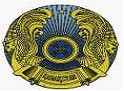 
Министерство сельскогохозяйства РеспубликиКазахстан_____________________(Ведомство)